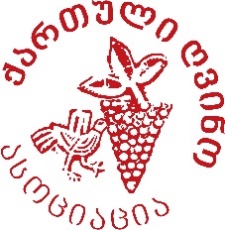 	ასოციაცია „ქართული ღვინო“მთაწმინდის ქ. 12, 0108 თბილისი, საქართველოტელ: (+995 32) 2505457, ფაქსი: (+995 32) 2505456, ელ-ფოსტა: qvevri@gwa.ge          რეგისტრაციის და ნიმუშების ჩაბარების პერიოდი: 21.06.2021-02.07.2021, 13:00-დან 17:00 სთ-მდე (შაბათ-კვირის გარდა)სავალდებულოა 3 ბოთლი ღვინის წარდგენა თითოეული დარეგისტრირებული სახეობისათვის.სარეგისტრაციო ფორმის სრულყოფილად შევსება სავალდებულოა. ერთზე მეტი სახეობის ნიმუშის წარდგენის შემთხვევაში, გთხოვთ ყოველ ნიმუშზე ინდივიდუალურად შეავსოთ სარეგისტრაციო ფორმა. დამატებითი კითხვების არსებობის შემთხვევაში, დაგვიკავშირდით ასოციაციის ელექტრონულ ფოსტაზე qvevri@gwa.geნიმუშების მიღება:პერიოდი: 21.06.2021-02.07.2021; 13:00-დან 17:00სთ-მდე; შაბათ-კვირის გარდამის: ასოციაცია „ ქართული ღვინო“ -  მთაწმინდის ქ. 12, 0108, თბილისინიმუშების წარდგების საფასური ერთი სახეობის ღვინოზე შეადგენს 50 ლარს დღგ-ს ჩათვლით. ნიმუშების მიღებაზე პასუხისმგებელი პირი ირაკლი ღადუაშვილი, საკონტაქტო ნომერი  (+995) 551 504050.  თითოეულ ნიმუშს თან უნდა ახლდეს:სარეგისტრაციო ფორმასაგადახდო დავალების ასლიმიმღების სახელი: ააიპ ასოციაცია „ ქართული ღვინო“მიმღები ბანკი: “ ს.ს. „ თიბისი ბანკი“ბანკის კოდი:  TBCBGE22მიმღების ანგარიში:  GE62TB7055136080100006დანიშნულება: ქვევრის ღვინის საერთაშორისო კონკურსის საფასური თანხის ჩარიცხვა უნდა მოხდეს 2021 წლის 2 ივლისის ჩათვლით.შენიშვნა: საპრიზო კატეგორიების შესაბამისი სტიკერების დამზადება მოხდება მხოლოდ ასოციაცია „ქართული ღვინო“-თან შეთანხმებით.თარიღი __________                          მონაწილე __________             კომპანიის დასახელება (შპს, ინდ.მეწარმე, ფის.პირი და ა.შ)მისამართისაკონტაქტო პირისაფოსტო ინდექსისაკონტაქტო პირის მობილურის ნომერისაკონტაქტო პირის ელექტრონული ფოსტავებ-გვერდიკუთვნილი ჰექტარების რაოდენობაწარდგენილი ნიმუშების(სახეობის მიხედვით) საერთო რაოდენობა: _________________________ბრენდის დასახელებაღვინის დასახელებაფერიმოსავლის წელიყურძნის ჯიში/ჯიშები და მათი პროცენტული(%) შემადგენლობაალკოჰოლი %ტიტრული მჟავიანობა აქროლადი მჟავებინარჩენი შაქარი თავისუფალი გოგირდისაერთო გოგირდიწარმოებული პროდუქტის წლიური რაოდენობა ბოთლებშიბაზარზე გასაყიდი ფასი